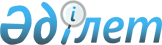 Бұланды ауданының аумағында қызметін жүзеге асыратын барлық салық төлеушілер үшін тіркелген салықтың бірыңғай мөлшерлемелерін белгілеу туралы
					
			Күшін жойған
			
			
		
					Ақмола облысы Бұланды аудандық мәслихатының 2018 жылғы 14 мамырдағы № 6С-23/6 шешімі. Ақмола облысының Әділет департаментінде 2018 жылғы 29 мамырда № 6630 болып тіркелді. Күші жойылды Ақмола облысы Бұланды аудандық мәслихатының 2020 жылғы 21 мамырдағы № 6С-58/1 шешімімен
      Ескерту. Күші жойылды - Ақмола облысы Бұланды аудандық мәслихатының 21.05.2020 № 6С-58/1 (ресми жарияланған күнінен бастап қолданысқа енгізіледі) шешімімен.
      Қазақстан Республикасының 2017 жылғы 25 желтоқсандағы "Салық және бюджетке төленетін басқа да міндетті төлемдер туралы (Салық кодексі)" Кодексінің 546 бабына сәйкес, Бұланды аудандық мәслихаты ШЕШІМ ҚАБЫЛДАДЫ:
      1. Бұланды ауданының аумағында қызметін жүзеге асыратын барлық салық төлеушілер үшін тіркелген салықтың бірыңғай мөлшерлемелері қосымшаға сәйкес белгіленсін.
      2. Осы шешім Ақмола облысының Әділет департаментінде мемлекеттік тіркелген күнінен бастап күшіне енеді және ресми жарияланған күннен бастап қолданысқа енгізіледі.
      "КЕЛІСІЛДІ"
      14 мамыр 2018 жыл
      "КЕЛІСІЛДІ"
      14 мамыр 2018 жыл Бұланды ауданының аумағында қызметін жүзеге асыратын барлық салық төлеушілер үшін тіркелген салықтың бірыңғай мөлшерлемелері
      Ескерту. Қосымша жаңа редакцияда - Ақмола облысы Бұланды аудандық мәслихатының 26.06.2018 № 6С-25/2 (ресми жарияланған күнінен бастап қолданысқа енгізіледі) шешімімен.
					© 2012. Қазақстан Республикасы Әділет министрлігінің «Қазақстан Республикасының Заңнама және құқықтық ақпарат институты» ШЖҚ РМК
				
      Кезекті 23 – сессияның
төрағасы

Б.Қажақанов

      Аудандық мәслихаттың
хатшысы

Ш.Құсайынов

      Бұланды ауданының әкімі

Ж.Нұркенов

      "Қазақстан Республикасы
Қаржы министрлігінің
Мемлекеттік кірістер комитеті
Ақмола облысы бойынша
Мемлекеттік кірістер департаментінің
Бұланды ауданы бойынша
Мемлекеттік кірістер басқармасы"
республиқалық мемлекеттік
мекемесінің басшысы

А.Есполов
Бұланды аудандық
мәслихатының
2018 жылғы 14 мамырдағы
№ 6С-23/6 шешіміне 
қосымша
Р/с №
Салық салу объектісінің атауы
Тіркелген салықтың бірыңғай мөлшерлемелері (айлық есептік көрсеткіштерде)
1
Бір ойыншымен ойын өткізуге арналған ұтыссыз ойын автоматы
12
2
Біреуден көп ойыншының қатысуымен ойын өткізуге арналған ұтыссыз ойын автоматы
18
3
Ойын өткізу үшін пайдаланылатын дербес компьютер
4
4
Ойын жолы
83
5
Карт
12
6
Бильярд үстелі
3
7
Бұланды ауданында орналасқан уəкілетті ұйымның айырбастау пункті
10